اسم الطالب / ............................................................................... الصف/ السادس........السؤال الأول / اختر الإجابة الصحيحة في الجمل التالية وذلك بوضع علامة () في المربع الصحيح :السؤال الثاني/ ضع علامة ( Υ ) أمام العبارة الصحيحة و علامة ( Χ ) أمام العبارة الخاطئة:                          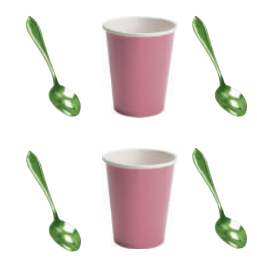 السؤال الثالث / أجب عما يلي : 1/ النسبة التي تقارن بين الأكواب إلى الملاعق في أبسط صورة هي  :..........................................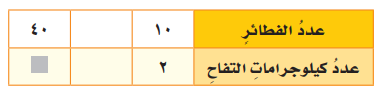  2/  تحتاج حصه إلى كيلو جرامين من التفاح لعمل 10 فطائر      فكم كيلو جرامًا تحتاج لعمل 40 فطيرة ؟ ...............................                                 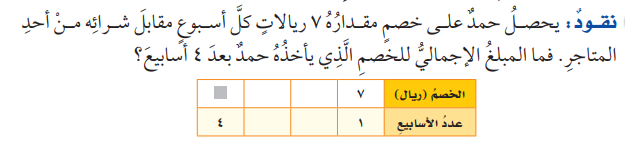 3/ 	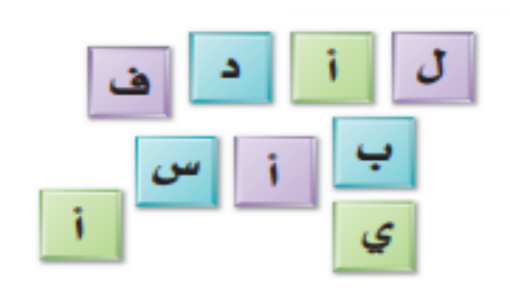 4/  اختيرت بطاقة تحمل حرفًا بشكل عشوائي . أوجد احتمال كل من الحوادث الآتية ،       ثم اكتب إجابتك في صورة كسر اعتيادي :           أ )   ح ( س ) = ..................................            ب ) ح ( ليس ل ) = ..................................                 5/ كيس فيه ٣ أقلام زرقاء ، وَ ٦ أقلام حمراء، وَ ٣ أقلام خضراء، اختير منه قلم دون النظر إليه، فما احتمال أن  يكون القلم المسحوب أحمر أو أخضر ؟ (اكتب إجابتك في صورة كسر اعتيادي)    ح (أحمر أو أخضر) = ...................................6/ ما عدد النواتج الممكنة عند رمي مكعب ارقام ١-٦ واختيار حرف واحد من حروف كلمة  " الصدق" = ..............................7/ استعمل الرسم الشجر لإيجاد عدد الحقائب التي يمكن صنعها إذا كانت الحقائب من النايلون أو الجلد ،      باللون الأحمر أو الأسود ...............................................................................................................................................................................................................................................................................................................................................................................................................................................................................................................................................................................................................................................................................................................................................................................................................................................................................................................................................................................................................................................................................................................................................................................................................................................................................................................................................................................................................................................................................................................................................................................................................................................................................................................................................................................................................................................................................................................................................  1  يكتب العدد ٢٫٤٥ في صورة نسبة مئوية كالآتي :يكتب العدد ٢٫٤٥ في صورة نسبة مئوية كالآتي :2يمكن كتابة النسبة المئوية 15٪ في صورة كسر اعتيادي بأبسط صورة كالآتي :يمكن كتابة النسبة المئوية 15٪ في صورة كسر اعتيادي بأبسط صورة كالآتي :أ-٢٤ ٪أ-ب- ٢٤٥ ٪ب-ج- ٠٫٢٤٥ ٪ج-د- ٠٫٠٢٤٥ ٪د-3اكتب الكسر الاعتيادي  على صورة نسبة مئويةاكتب الكسر الاعتيادي  على صورة نسبة مئوية4تصدر ساعة ‌أيمن صوتا كل ساعة . فما عدد المرات التي تصدر فيها صوتا خلال يومين ؟تصدر ساعة ‌أيمن صوتا كل ساعة . فما عدد المرات التي تصدر فيها صوتا خلال يومين ؟أ-  15 ٪أ- 28ب-  20 ٪ب- 37ج-  2٥ ٪ج- 48د-  ٣0 ٪د- 505الكسر العشري الذي يساوي ١٣٠ ٪ هو:الكسر العشري الذي يساوي ١٣٠ ٪ هو:6العدد المفقود في النمط الآتي هو : ٤ ، 8 ، □ ، 32 ، 64العدد المفقود في النمط الآتي هو : ٤ ، 8 ، □ ، 32 ، 64أ- ٠٫١٣٠أ- 13ب- ١٫٣٠ب- 16ج- ١٣٫٠ج- 24د- ١٣د- 307حل التناسب    = حل التناسب    = 8لدى مهند 36 لعبة على شكل سيارة ، وَ ١٢ لعبة على شكل قطار ، ما نسبة القطارات إلى السيارات في أبسط صورة ؟لدى مهند 36 لعبة على شكل سيارة ، وَ ١٢ لعبة على شكل قطار ، ما نسبة القطارات إلى السيارات في أبسط صورة ؟أ-7أ-ب-9ب-ج-12ج-د-١٣د-9اكمل النمط  : 2 ، 4 ، 7 ، 11 ، ...... ، ......اكمل النمط  : 2 ، 4 ، 7 ، 11 ، ...... ، ......10( ٨ زجاجات ماء ثمنها ٤ ريالات) معدل الوحدة يساوي؟( ٨ زجاجات ماء ثمنها ٤ ريالات) معدل الوحدة يساوي؟أ-16  ،  22أ-  ريال لكل زجاجتين ماء.ب-14  ،  20ب-١٢ ريال لكل زجاجة ماء .ج-13  ،  19ج-ريالان لكل زجاجة ماء.د-12  ،  18د-ريالان لكل ٤ زجاجات ماء.1-الكميتان متناسبتان: 3ساعات عمل مقابل 30 ريالًا ، 6 ساعات عمل مقابل 40 ريالًا{       }2-الكميتان متناسبتان: ثمن 4 عبوات حليب 20 ريالًا ، وثمن 6 عبوات حليب 30 ريالًا ؟ {       }3-يمكن كتابة النسبة المئوية 5٪ في صورة كسر اعتيادي بأبسط صورة كالآتي  :  {       }